
СОВЕТ  ДЕПУТАТОВ ДОБРИНСКОГО МУНИЦИПАЛЬНОГО РАЙОНАЛипецкой области1-я сессия  VII-го созываРЕШЕНИЕ09.10.2020г.                                    п.Добринка	                                     №7-рсОб утверждении председателей постоянных комиссий Совета депутатов Добринского муниципального районаЛипецкой области Российской Федерации седьмого созываВ соответствии со  ст. 9 Регламента   Совета депутатов Добринского муниципального района, рассмотрев решения постоянных комиссий об избрании председателей постоянных комиссий, Совет депутатов Добринского муниципального района РЕШИЛ: 1. Утвердить председателей постоянных комиссий Совета депутатов Добринского муниципального района седьмого созыва:1.1.Комиссия по правовым вопросам,  местному самоуправлению и работе с депутатами: -Авцынов Валерий Николаевич, депутат избранный от Добринского сельского поселения, директор ГОБПОУ Добринское техническое училище;      1.2.Комиссия по делам семьи, детства и молодежи:-Бирюков Сергей Николаевич, депутат избранный от Нижнематренского сельского поселения, преподаватель-организатор ОБЖ МБОУ средняя школа с.Нижняя Матренка; 1.3.Комиссия по экономике, бюджету, муниципальной собственности и социальным вопросам: -Ванина Раиса Михайловна, депутат избранный от Новочеркутинского сельского поселения, индивидуальный предприниматель;     1.4.Комиссия по   вопросам агропромышленного комплекса, земельных отношений и экологии:-Незнамов Иван Петрович, депутат избранный от Каверинского сельского поселения, генеральный директор ООО «Битюг». 2.Настоящее решение вступает в силу со дня его принятия.Председатель Совета депутатовДобринского муниципального района                                         М.Б.Денисов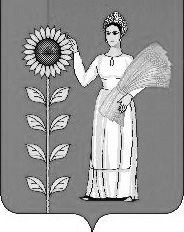 